§1323.  RulesThe department shall adopt rules to carry out the purposes of this chapter and to ensure that state law relating to lead poisoning satisfies minimum requirements of federal law in all respects.  The rules may address, but are not limited to, the following:  [PL 1995, c. 453, §15 (AMD).]1.  Lead-based substances.  Prohibiting the sale or use of lead-based substances;[PL 1991, c. 810, §31 (NEW).]2.  Screening.  Screening children for lead poisoning;[PL 1991, c. 810, §31 (NEW).]3.  Inspections; tests; abatement. [PL 1997, c. 375, §10 (RP).]3-A.  Department inspections.  Performing inspections of residential child-care facilities, preschool facilities and other dwellings for the purpose of determining the existence of environmental lead hazards;[PL 1997, c. 375, §11 (NEW).]4.  Training programs. [PL 1997, c. 375, §12 (RP).]5.  Licenses. [PL 1997, c. 375, §12 (RP).]6.  Laboratory certification.  Certifying laboratories to conduct analysis of lead-based substances;[PL 1991, c. 810, §31 (NEW).]7.  Notice.  Notifying owners and occupants of environmental lead hazards and posting lead hazard warnings;[PL 1991, c. 810, §31 (NEW).]8.  Records.  Keeping records of lead poisoning investigations;[PL 1991, c. 810, §31 (NEW).]9.  Fees.  Establishing fees for services performed under this chapter;[PL 2001, c. 683, §5 (AMD); PL 2001, c. 683, §10 (AFF).]10.  Advisory boards.  Establishing boards or commissions to advise the department regarding lead poisoning; and[PL 2001, c. 683, §5 (AMD); PL 2001, c. 683, §10 (AFF).]11.  Risk assessment and testing.  Developing the lead poisoning risk assessment tool and the requirements for its administration and testing for blood lead levels, pursuant to section 1317‑D.[PL 2001, c. 683, §6 (NEW); PL 2001, c. 683, §10 (AFF).]SECTION HISTORYPL 1973, c. 367 (NEW). PL 1975, c. 239, §10 (AMD). PL 1975, c. 293, §4 (AMD). PL 1977, c. 694, §336 (RPR). PL 1991, c. 810, §31 (AMD). PL 1995, c. 453, §§15,16 (AMD). PL 1997, c. 375, §§10-12 (AMD). PL 2001, c. 683, §§5,6 (AMD). PL 2001, c. 683, §10 (AFF). The State of Maine claims a copyright in its codified statutes. If you intend to republish this material, we require that you include the following disclaimer in your publication:All copyrights and other rights to statutory text are reserved by the State of Maine. The text included in this publication reflects changes made through the First Regular and First Special Session of the 131st Maine Legislature and is current through November 1. 2023
                    . The text is subject to change without notice. It is a version that has not been officially certified by the Secretary of State. Refer to the Maine Revised Statutes Annotated and supplements for certified text.
                The Office of the Revisor of Statutes also requests that you send us one copy of any statutory publication you may produce. Our goal is not to restrict publishing activity, but to keep track of who is publishing what, to identify any needless duplication and to preserve the State's copyright rights.PLEASE NOTE: The Revisor's Office cannot perform research for or provide legal advice or interpretation of Maine law to the public. If you need legal assistance, please contact a qualified attorney.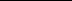 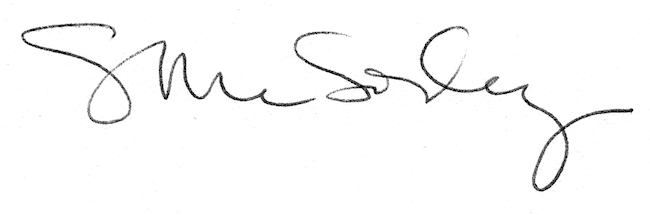 